Lockhart Shire Council 
Event Application Kit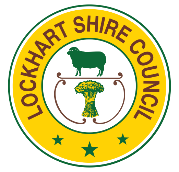 Kit 1Large Event Application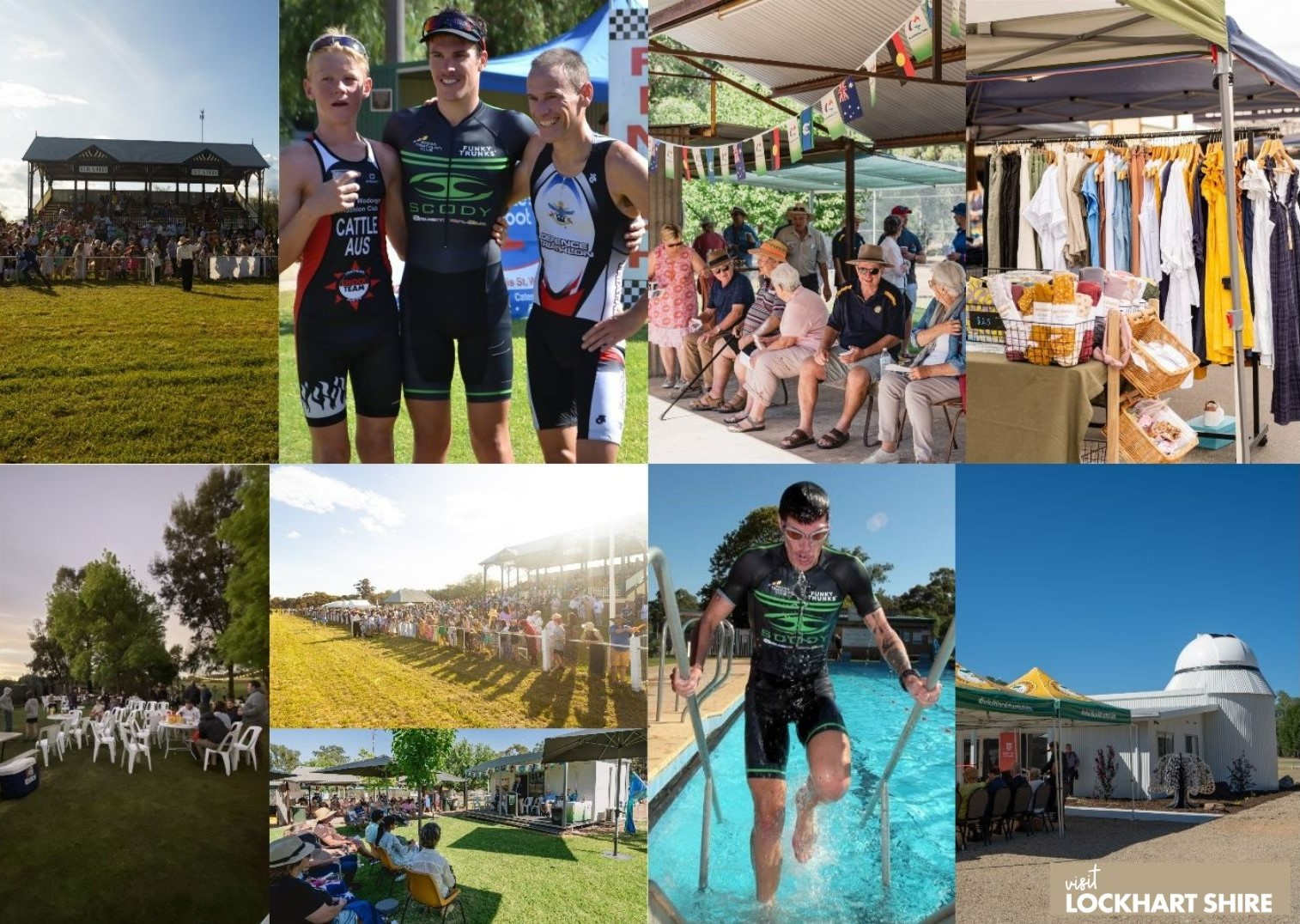 Contact UsHolding an Event on Council Owned or Managed LandLockhart Shire offers a range of fantastic parks, open spaces and community halls that are available for you to use and enjoy. We actively encourage local and community events to be held on land owned and managed by Council.This KitThe purpose of this application kit is to assist event organisers through the various stages, forms and documentation required by Lockhart Shire Council.Event organisers are encouraged to read through this information before completing the event application.  We also encourage event organisers to contact Council Staff prior to submitting an event application.The Application ProcessRead this information pack and make sure you understand everything you need to provide.  If things are missing when you submit your application, delays could result in your approvals.Consult: We strongly advise that you speak with Council staff before starting your application.  Council staff will be able to talk you through the required documentation and provide some additional information and helpful hints.Prepare your documentation: This kit outlines what you need to complete when preparing an event application.  Make sure you provide as much information as possible when completing the required forms.Lodgment: The easiest way to complete your application form is to email the completed documentation through. To ensure Council has adequate time to review your application and/or request further information, the below timing is requested:Private and Small Event Application Kits – 2 months before eventLarge Event Application Kits – 3 months before eventProcessing your ApplicationYour application will be assessed and processed once received. Communication will be provided back to event organisers once this process is complete.Council has a responsibility to ensure that events in streets, parks, garden and halls are properly organised and safely managed. An early application will give Council more time to assist and will give event organisers more time to plan a successful event.Things to think about when preparing your applicationEvent LocationDatesEvent Numbers, Lost Children, Crowd ControlInsurancePowerSoundLightingStage, Marquee or Tent RequirementsToilets FacilitiesFood, Alcohol and WaterWaste ManagementRoad ClosuresParking / Public TransportAccessibilitySecurityNoiseFirst AidSignageWeather ConditionsEvent Application FormIf you are holding an event in Lockhart Shire, please complete an ‘Event Application Form’. The application form provides Council with your event details for review and assessment. A number of documents are required to be attached to your application; these include:Event Site PlanProgram (outline of activities)Risk Assessment PlanCertificate of Currency Public Liability – listing Council as a Interested Party.If applicable - Road Closure Requirements - Traffic Management PlanFurther information is detailed below on the above documents.Events may require a one-off Development Application. If your event requires additional Development Consent, a staff member will contact you to advise if this is required.Event Site Plan and ProgramEvent organisers are required to provide Council with an event site plan, this is a plan/diagram of the site that details a number of items.The site plan needs to include the following, if they apply to your event:Stage arrangements – layout and locationLightingSound, speaker and musician set upLocation of marquees, tents and stallsLocation of toiletsFirst aid station(s)Security informationParking arrangementsLocation of attractions and/or amusementsPositioning of temporary boundaries or fencing (entry/exit points, ticket box)Your program should list or outline activities planned for the event.Risk Assessment and Management Event safety is very important, and a risk assessment is required for all events as part of the application process.The reasons for providing a risk assessment are:Duty of Care to provide a safe place for event staff, volunteers, participants and attendees.Protecting the event owner and partners.Protecting the reputation of the event and Lockhart Shire.Complying with insurance requirements.Some examples of hazards include, holes in the ground, electrical leads, overcrowding, uneven surfaces, alcohol affected behaviour and water hazards. These hazards can be rectified with simple solutions. By identifying potential risks early, you can develop measures that reduce the chance of an accident or emergency.Basic Process of Risk ManagementCertificate of Currency Public LiabilityIt is mandatory that the event has comprehensive public liability insurance. Managing a public event includes ensuring the safety of event organisers, staff, volunteers and the public.Please note that your certificate of currency must note that Council is an interested party.Council’s public liability insurance cannot be extended to cover external groups or businesses; therefore your organisation will need to produce a Public Liability Certificate of Currency.  The event will not be permitted to commence without this in place and provided to Council.If other organisations are participating in the event, it is important to ensure they also have appropriate public liability.  For example, if your event has food and market stalls attending you will be required to obtain insurance documentation.If your organisation or community group does not have public liability and you are unable to obtain, you might want to consider collaborating with another community group that has insurance.Road Closure RequirementsIf your event has the potential to impact traffic (vehicle or pedestrian) you are required to submit traffic management documentation.A Traffic Management Plan outlines any proposed changes or impact on existing traffic conditions.The closure or part closure of any of the Shire’s roads will require to be approved by Council and the local Police.The submission of a Traffic Management Plan will be required for all events that affect traffic.Traffic Management Plans must be prepared by persons with current accreditation and will require review and acceptance by Council before a road closure and the Event Application can be considered.If you require assistance in developing a Traffic Management Plan, please contact us.Development Application RequirementsA Development Application (DA) is a formal request for permission to carry out proposed development, including the use of premises.Holding an event may require the lodgment of a development application to Council.Some events are exempt from development which is determined under the State Environmental Planning Policy 2008 (Exempt and Complying).If your event requires additional Development Consent, a staff member will contact you to advise if this is required. If you would like to discuss the DA process, please contact Council’s Planning and Development Team.Other InformationNoiseNoise at events can be higher than normal. Factors contributing to noise levels can include music, large crowds, vehicles and generators. Remember to factor in the likelihood of high noise levels and manage them to minimise the effect on neighbouring residents. Noise pollution is a source of many complaints to authorities in communities.SecurityEvent security may be required. The circumstances under which you may need security include ticketed entry, alcohol service, valuable goods, equipment or vehicles on site.Food StallsTo ensure the operation of food stalls are carried out according to adequate Health and Safetyrequirements, Council’s Safe Food Handling policy should be referenced.Inspection of food stalls may be required by Council. Please contact Council’s Planning and Environment section to discuss further.Event organisers and food stalls are to be made aware of Council’s Safe food handling policy. It is the responsibility of event organisers to pass this information on to stall holders.AlcoholIf you are intending to serve or supply alcohol at your event, visit the below websites for information regarding issues that may affect the service of alcohol and approval requirements.www.olgr.nsw.gov.au/liquor_license_apps.aspwww.onegov.nsw.gov.au/new/categories/liquor-gamingPromoting your EventThere are a number of methods and channels to market and promote your event. Your research into your markets should help you decide how best to reach attendees. These can include media releases, partnerships, mailing lists, website, social media, word of mouth, TV, radio and print advertising.ParkingParking needs to be carefully managed.  Consider the number of cars your event may attract, the lighting in the parking area if the event is after dark, clearly marked signage and traffic controllers.AccessibilityAssess your venue for accessibility. Event attendees with disabilities need to be able to enter the venue and use all amenities.Event EvaluationIt’s important to evaluate your event, reviewing your event will enable future improvements and growth. Ways to evaluate your event can include a survey, meetings with major partners and word of mouth.Event ResourcesCouncil has several free event resources available to use. Please contact us or visit our website.Required Documentation - ChecklistEvent Application FormEvent Site PlanProgram (outline of activities)Risk AssessmentCertificate of Currency Public LiabilityTraffic Management Plan (If applicable)Fees and ChargesThere is no fee to lodge your event application. Your event may incur a fee if you are required to complete any of the below:Development Application ConsentRoad ClosuresUse of Council Staff or EquipmentHire of particular buildingsEvent organisers will be notified of any fees and charges after you lodge your event application.Templates and DocumentsA number of templates and documents are attached within this kit. If you have any questions or require additional information, please contact the events team. Individual documents are listed on www.lockhart.nsw.gov.au.Contact UsTourism and Economic Development Officer Matt Holt | 0419 944 616 mholt@lockhart.nsw.gov.au Event Application FormAny event on Council owned or managed land must complete this form. Lockhart Shire Council is committed to working with organisations and community groups to hold successful events.Applicant DetailsEvent DetailsInsuranceRisk AssessmentEvent SpecificsRequired DocumentationSignatureContact UsEvent Risk AssessmentIt is mandatory for all event organisers to complete and submit a risk assessment with event applications. If inspection reveals that use of the facility will not be safe, do not proceed until action is taken to ensure the risk has been eliminated.Please refer to the next page for details regarding Likelihood, Consequence and Rating.LikelihoodConsequenceRatingTourism and EconomicDevelopment OfficerMatt Holt | 0419 944 616mholt@lockhart.nsw.gov.auLockhart Shire Council02 6920 5305mail@lockhart.nsw.gov.auNameOrganisation or Community GroupAddressPhoneMobileEmailWebsiteFacebookInstagramEvent NameLocation / VenueDate (s)Start TimeFinish TimeSet-up TimePack-up TimeExpected attendance numbersWet weather planDescribe your eventIs the event being held on Council owned or managed land?  Yes  NoIs the event being held on Council owned or managed land?  Yes  NoIs the event being held on Council owned or managed land?  Yes  NoIs the event being held on Council owned or managed land?  Yes  NoWill there be a fee or charge to attend the event?  Yes  NoWill there be a fee or charge to attend the event?  Yes  NoWill there be a fee or charge to attend the event?  Yes  NoWill there be a fee or charge to attend the event?  Yes  NoIs the event likely to be an ongoing event?  Yes  NoIs the event likely to be an ongoing event?  Yes  NoIs the event likely to be an ongoing event?  Yes  NoIs the event likely to be an ongoing event?  Yes  NoWill your event be open to the public?  Yes  NoWill your event be open to the public?  Yes  NoWill your event be open to the public?  Yes  NoWill your event be open to the public?  Yes  NoWill you require the use of Council services or equipment?  Yes  No If yes, please indicate these below:(Example: Bins, lighting, traffic controllers, equipment) Please not fees may apply.Will you require the use of Council services or equipment?  Yes  No If yes, please indicate these below:(Example: Bins, lighting, traffic controllers, equipment) Please not fees may apply.Will you require the use of Council services or equipment?  Yes  No If yes, please indicate these below:(Example: Bins, lighting, traffic controllers, equipment) Please not fees may apply.Will you require the use of Council services or equipment?  Yes  No If yes, please indicate these below:(Example: Bins, lighting, traffic controllers, equipment) Please not fees may apply.It is mandatory for all event organisers to complete and submit insurance documentation. Copies of the Certificate of Currency for the organisation or community groups insurance covering the event dates are required. Your certificate of currency must note Council as an interested party and should be at a minimum of $20 million.Does your event have public liability insurance?  Yes  NoInsurances must be provided to you from every person/persons who will be providing a service at your event. (e.g.: market stalls, food vendors, performers).It is mandatory for all event organisers to complete and submit and risk assessment. Event safety is very important, and a risk assessment is required for all events as part of the application process.Attached Risk Assessment  Yes  NoPlease indicate if any of the following are relevant to your event:1 Fireworks2 Amusements (e.g.: Jumping castles, petting zoo)3 Consumption of alcohol4 Food and drinks5 Temporary structures6 Market stalls7 Bands, musicians or performers8 Traffic disruption or road closures9 BannersPlease note that third parties involved must have public liability.Please indicate if any of the following are relevant to your event:1 Fireworks2 Amusements (e.g.: Jumping castles, petting zoo)3 Consumption of alcohol4 Food and drinks5 Temporary structures6 Market stalls7 Bands, musicians or performers8 Traffic disruption or road closures9 BannersPlease note that third parties involved must have public liability.FireworksFireworksFireworks require approval from Service NSW as a single event approval. Please visit https://www.service.nsw.gov.au/transaction/apply-fireworks-single-use-licenceFireworks require approval from Service NSW as a single event approval. Please visit https://www.service.nsw.gov.au/transaction/apply-fireworks-single-use-licenceName of pyrotechnic companyLocation of fireworksAttach copies ofInsuranceRisk Assessment from companyHas approval been obtained from Service NSW for use of Fireworks?  Yes  No
(Please provide a copy of this approval).Has approval been obtained from Service NSW for use of Fireworks?  Yes  No
(Please provide a copy of this approval).If unable to attach to this application, indicate when they will be available:If unable to attach to this application, indicate when they will be available:AmusementsAmusementsList amusementsCopies of public liability and insurance documents are to be provided to you before the event date.Copies of public liability and insurance documents are to be provided to you before the event date.Please note approval under Section 68 of the Local Government Act 1993 is required for certain devices. Please contact Council to discuss further and gain approval.Please note approval under Section 68 of the Local Government Act 1993 is required for certain devices. Please contact Council to discuss further and gain approval.AlcoholAlcoholWhich option applies to your event?  BYO  Sold  SuppliedWhich option applies to your event?  BYO  Sold  SuppliedWhat type of liquor licence have you applied for?Has an application been lodged? Yes  NoDetail how you will enforce responsible service of alcoholFood and Drinks (non-alcoholic)Food and Drinks (non-alcoholic)Please provide details on the type of food and drinks being providedList food and drink providersAll stall holders have provided a copy of their certificate of currency?  Yes  NoAll stall holders have provided a copy of their certificate of currency?  Yes  NoCopies of public liability and insurance documents are to be provided before the event date.Copies of public liability and insurance documents are to be provided before the event date.Council’s Safe Food Handling Policy is to be provided to food and drink stall holders. This is the responsibility of event organisers.Council’s Safe Food Handling Policy is to be provided to food and drink stall holders. This is the responsibility of event organisers.Temporary StructuresTemporary StructuresPlease provide details of all temporary structures that will be used at your event. (e.g.: Marquees, tents, stages)Please provide details of all temporary structures that will be used at your event. (e.g.: Marquees, tents, stages)Market StallsMarket StallsPlease provide details on the type of markets being providedList market stallsCopies of public liability and insurance documents are to be provided to you before the event date.Copies of public liability and insurance documents are to be provided to you before the event date.All market stalls have provided a copy of their certificate of currency?  Yes  NoAll market stalls have provided a copy of their certificate of currency?  Yes  NoBands, musicians or performersBands, musicians or performersPlease provide details on the type of markets being providedList bands, musicians or performersAll bands, musicians and performers have provided a copy of their certificate of currency?  Yes  NoAll bands, musicians and performers have provided a copy of their certificate of currency?  Yes  NoCopies of public liability and insurance documents are to be provided to you before the event date.Copies of public liability and insurance documents are to be provided to you before the event date.Traffic disruption/Road closuresTraffic disruption/Road closuresDoes your event disrupt or impact traffic? Either traffic or pedestrian.  Yes  NoDoes your event disrupt or impact traffic? Either traffic or pedestrian.  Yes  NoDoes your event require a road closure?  Yes  NoDoes your event require a road closure?  Yes  NoIf yes to the above, Submission of Traffic Control Plan (TCP) will be required.If yes to the above, Submission of Traffic Control Plan (TCP) will be required.Traffic Control PlanTraffic Control PlanDo you require Council to develop Traffic Control Plan?  Yes  NoDo you require Council to develop Traffic Control Plan?  Yes  NoWill you provide your own Traffic Control Plan?  Yes  No
(Traffic Plans must be prepared by person with current accreditation).Will you provide your own Traffic Control Plan?  Yes  No
(Traffic Plans must be prepared by person with current accreditation).Traffic ControlTraffic ControlDo you require Council to provide traffic control as per the Traffic Control Plan and accept the responsibility of associated costs?  Yes  NoDo you require Council to provide traffic control as per the Traffic Control Plan and accept the responsibility of associated costs?  Yes  NoWill you arrange qualified personnel other than Council to provide Traffic Control?  Yes  NoWill you arrange qualified personnel other than Council to provide Traffic Control?  Yes  NoPlease note. If Council is required to develop and complete your Traffic Control Plan, a fee will be charged (as per Council’s fees and charges).Please note. If Council is required to develop and complete your Traffic Control Plan, a fee will be charged (as per Council’s fees and charges).BannersBannersAre you seeking permission to erect banners on Council poles and/or property?  Yes  NoAre you seeking permission to erect banners on Council poles and/or property?  Yes  NoIf yes, please describe banner and proposed locationKit 1 - Large Event ApplicationKit 2 - Small Event ApplicationKit 3 - Private Event ApplicationEvent Application Form (this form)Event Site PlanProgramRisk AssessmentCertificate of Currency Public Liability Road Closure (If applicable)Traffic Management PlanEvent Application Form (this form)Event Site PlanProgramRisk AssessmentCertificate of Currency Public LiabilityEvent Application Form (this form)Risk AssessmentEvent OrganiserEvent OrganiserEvent OrganiserEvent OrganiserName (Print)DateSignedTourism and Economic Development OfficerMatt Holt | 0419 944 616 mholt@lockhart.nsw.gov.au Lockhart Shire Council  02 6920 5305mail@lockhart.nsw.gov.auEvent NameEvent LocationAssessment completed byEvent CoordinatorSignatureReviewed bySignatureReview dateEvent Activity
Activity or task involved in eventHazards/Issues
What could go wrongControls to be implementedPerson allocated responsibilityLikelihoodConsequenceRatingLikelihoodCategoryDescriptionAlmost CertainAThe hazard/issue is expected to occur in most circumstancesLikelyBThe hazard/issue will probably occur in most circumstancesPossibleCThe hazard/issue should occur at some timeUnlikelyDThe hazard/issue could occur at some timeRareEThe hazard/issue may occur only in exceptional circumstancesConsequenceCategoryExample detail DescriptionCatastrophic5Irreversible damageCatastrophic financial lossSingle Death/ multiple long term or critical injuriesNational and International concern/exposureMajor4Harm requiring restorative workMajor financial lossSingle minor disablement/multiple temporary disablementState–wide concern/exposureModerate3Temporary, recoverable service failureResidual pollution requiring cleanup workHigh financial lossInjury/medical treatment requiredLocal community concernMinor2Brief service interruptionRemote, temporary pollutionMedium financial lossMinor First AidCustomer complaintInsignificant1Low financial lossBasic First AidResolved in day-to-day managementLikelihood 
LabelConsequence LabelConsequence LabelConsequence LabelConsequence LabelConsequence LabelLikelihood 
Label12345AMediumMediumHighVery HighVery HighBMediumMediumHighHighVery HighCLowMediumMediumHighHighDLowLowMediumMediumHigh